Milé děti,na dnešní hodině jsme opakovali sčítání a odčítání desetinných čísel. Kdo by si potřeboval připomenout, zde je odkaz na procvičení:https://www.youtube.com/watch?v=tubxrNy0MtUDále pak pokračujeme i v procvičování násobení a dělení desetinných čísel. Následující příklady vypočítejte a odevzdejte mi do pátku 5. 6. 2020.Mějte se pěkně, Jana Obalilová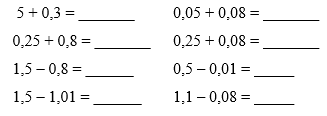 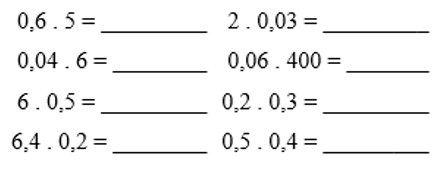 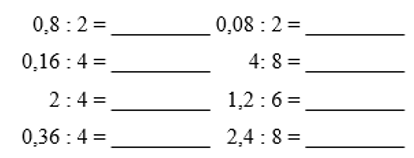 